MR. RAHEESCivil EngineerAddress: DIP, Dubai, UAEMobile: C/o 971501685421rahees.378717@2freemail.com  Summary & Career Objectives:    A highly resourceful, flexible, innovative, and enthusiastic civil engineer. Possessing considerable experience of managing projects from beginning to end, defining the project plan, timeline, scope and executing the analysis before providing detailed recommendations. Having an impressive track record as a civil engineer in construction field. Keen to find a challenging position within an ambitious company where I will be able to continue to increase my skills.     I have 1 year & 9 months experience as a civil site engineer in construction field. I am looking to job as a civil engineer in Construction Company with the ability to work with a team for the purpose of completing a given project. I am also looking a position of AutoCAD Draftsman.Professional & Academic Qualification:B.Tech (Civil) from Venkateshwara Institute of Technology, Meerut in 2016 with 71%. Which is affiliated from Dr.A.P.J. Kalam Azad Technical University, Lucknow, India. This is approved by AICTE.Intermediate from Jai Hind Inter College in 2012 with 68%.High School from National High School in 2010 with 71%.Working Experience:	Company			:		SURYA BUILDERS & DEVELOPERS   Project			:		Panache Valley Dehradun   Address			: 		Panache Valley near IAS Colony, Sahastradhara        Road, Uttrakhand, 248001, India   Duration 			:		15/05/2016 to 16/02/2018	   Designation			:		Civil EngineerCompany Profile: Panache Valley is ongoing luxurious villas & plots project developed by Surya Builders & Developers Pvt Ltd. It is located at Sahastradhara road, Village Chalang, Dehradun, Uttrakhand. The project is separated over 62 Acres of land and it is approved by MDDA.Roles & Responsibilities:Preparation of daily, weekly, monthly, reports on work progress as per the planned schedules.Maintaining quality standards for all structural works.Preparation of bar bending schedule, B.O.Q’s, sub contractor bills and etc.Planning and Execution of works as per design & drawing.Designing, Planning, and managing maintenance and construction of building structures and facilities, like bridges, roads, pipelines, water and sewage systems and waste disposal units.Techniques, sources, and methods of engineering construction, maintenance, operation, design, & repair of facilities and utility systems.Supervision of the working labour to ensure strict conformance to methods, quality and safety.Study of the related documents such as drawings, Electrical drawings, plans etc.Execute steel as per approved structural design.Checking the quality of RCC works such as foundations, columns, beams, walls and slabs.Checking the Quality of concrete strengths regarding the grade, 7 days and 28 days test.Checking the defects like porosity, slag, excess penetration, air cracks etc.Discussing necessities among the customer and other professionals such as surveyors, architects and building contractor. Layout of footings & Layout of column & Layout of plinth beam.Reading of footing drawing, Column drawing, Plinth beam drawing, Beam drawing, and Slab drawing.Casting of footing, Column, Beam, Slab & Stair according to drawings.Checking the quality of materials, calculate the quantities & making of bar bending schedule.Reading drawing of stairs & designing of stair according to drawing.Technical and Computer Skills:Microsoft office ExcelInternet & Email applicationsAutoCAD(2D & 3D)Key Skills and Competencies:Excellent communication skills.Ability to work to tight timescale and key milestones.Creative thinker, excellent communicator and influencer.Capability to examine large amounts of information and assess answers.Strong presentation skills & hard working.High respect with everyone.Personal Information:Date of Birth			:		01th April’1995Date of Expiry			:		12th August’2026Place of Issue			:		GhaziabadGender				:		MaleNationality				:		IndianLanguages				:		English & HindiVisa Status				: 		Visit Visa valid till 4-june-2018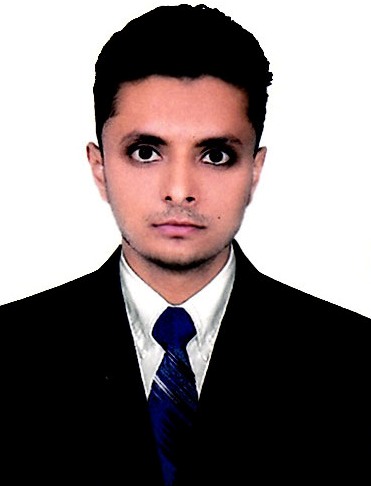 